VERKSAMHETSBERÄTTELSE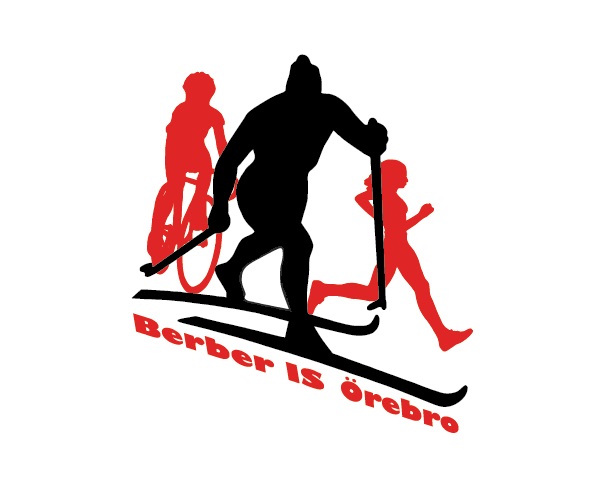 År 112021-07-01 t.o.m 2022-06-30ÅretVerksamhetsåret 2021-22 blev till skillnad från föregående år ett mer normalt år. Vi upplevde att det fanns ett stort behov av och en stor glädje i att på ett mer normalt sätt kunna träffas utan restriktioner. Swimrunträffarna var många och välbesökta. Verksamheten ökar.  Våra fikapass vid Ånnabodas konstsnöspår var kanske mer besökta än de varit tidigare. Åtminstone när vi gjorde något extra i form planerade långpass eller semmelätning. Natursnö var det ont om denna säsong men konstsnöspåret var bättre än någonsin och bjöd på fantastisk skidåkning en bra bit in i april. Större delen av vintern hade vi en grupp medlemmar som lärde sig åka med skateteknik  Vi kunde återuppta vinterns Orsaläger. Lägret var bättre än någonsin då vi hade med Tord Wiksten som instruktör. Alla som var med fick vara med på nivåanpassade instruktörsledda pass varje dag. Till nästa läger hoppas vi dock på mer snö och fler tillgängliga spår. Alla resor till Vasaloppsveckan kunde genomföras på ett nästan normalt sätt. Tyvärr råkade vi i samband med årets Vasalopp för första gången ut för en allvarlig skada. Mer glädjande var det att följa Emma Löfqvist framfart då hon genomförde JubileumsVasan, två ÖppetSpår, NattVasan OCH VasaLoppet. Fantastisk prestation!På vår facebook-sida har det som vanligt bjudits in till träningspass i flera idrotter./StyrelsenStyrelsen – styrelsens arbeteFöreningens ordinarie årsmöte hölls på Scenit, Folkets hus 24/10. Mats Karlsson omvaldes till ordförande för en tid av ett år. Mikael Pers, Peter Johansson och Helena Gullberg valdes om för en tid av två år. Susan Bratt, Anette Granberg och Jonas Wallenius kvarstod som styrelsemedlemmar. Styrelsen har under året haft fem protokollförda styrelsemöten. Anette har verkat som kassör. Mikael som sekreterare. Susan har ansvarat för medlemsregistret. Peter har jobbat med material. Jonas har haft fokus på Vasaloppet. Helena har varit vår expert i hanteringen av pandemifrågor mm.Vi lärde oss föregående år att ha möten digitala eller i hybridform. Det har vi fortsatt utveckla under detta år.Under året har vi förbättrat vår ekonomihantering ytterligare med ett uppdragsavtal med RFSisu Örebro.MedlemmarVi har haft 115 st betalande medlemmar under året mot 107 st året innan. Anslutning till idrottsförbundBerber Idrottssällskap har under verksamhetsåret varit anslutet till Svenska Skidförbundet (SSF) samt Örebro Läns Skidförbund (ÖLSF). Vi har varit representerade på ÖLSFs samtliga årsmöten. Kontakt – sociala nätverk – Berber IS på nätetFöreningen hålls dagligen vid liv via vår Facebook-grupp, Berber IS - för framtida upplevelser, som under året ökade från 517 till 615 medlemmar. Vi har också en egen sida på Facebook, Berber IS, som i princip är vilande. Inför t.ex Vasaloppsresor gör vi också separata evenemangssidor.Vår sida på laget.se, Berber IS , har varit vilande.På IdrottOnline sköter vi det mesta av vår administration på vår egen sida Berber Idrottssällskap – Skidor.Följ oss gärna!MaterialVi har fortsatt att samarbeta med Trimtex vad det gäller skid- och cykel- och löparkläder. Försäljning sker utan prispåslag för att så många som möjligt ska ha möjlighet att ha snygga och bra kläder som också kan öka klubbkänslan. Vi har som mål att alltid ha ett eget lager med mössor, pannband, buffar och badmössor vilket vi har lyckats med även i år. En nyhet för året var ett inköp av skidhållare med klubbens logga.BildningsaktiviteterSå fort vi har möjlighet så försöker vi samverka så att vi LÄR OSS AV VARANDRA OCH AV ANDRA!!Förutom det självklara att vi faktiskt lär oss, utvecklas och har kul tillsammans så blir det också en resurs som vi nyttjat till ersättning av föreläsare i något fall, idrottslitteratur och kostnader för större föreningsmöten med utbildningsinsatser i t.ex. halvårsmötet.Vår Idrottskonsulent i RF Sisu är Antoni Matacz Telefon: 019-17 55 46 antoni.matacz@rfsisu.seKILOMETERMÄTAREN – SNÖ 2021-22Vår kilometermätare på facebook är numera ordentligt etablerad. Syftet med den är att var och en ska kunna hålla koll på sin egen skidåkning samt kanske också inspireras av andras. Det är så klart högst frivilligt att visa upp sina resultat. Mikael Muhr 1111 km (44 pass t.o.m. 23/4 )Mats Karlsson 1107,49 km (51 pass 19/4) (mål 1000km)Ulrika Wågelöf 1100 km (55 pass 17 april) Anders Malmstigen 770,78 km (35 pass t.o.m. 5/3)Sam Artmark 747 km (34 pass, t.o.m. 2 apr )Lotta Sörman 668 km (37pass t o m 13/3)Gunilla Almquist 667 km ( 32 pass t.o.m. 18/4 ) Ulrica Eriksson 660,2 km (33 pass tom 20/3)Linda Risberg 633 km (33 pass t.o.m 18 april)Johan Enemar 666,7 km ( 43 pass t.o.m 3/5)Peter Åslund 558 km t.o.m 22/2.Kajsa Rosdal 535,6 km ( 30 pass t.o.m. 14/2)Maria Koutsouridakis 504 km (37 pass, t.o.m. 28 feb)Stefan Carlsson 481 km (28 pass t.o.m 9/2 ) Peter Johansson 464,0 km (36 pass t.o.m. 31/3)Lasse Westberg 366,7 km (27 pass tom 26/3)Anders Larsen 100,2 km (12 pass t.o.m. 15/4)Mikael Pers 47 km (5 pass t.o.m. 30/12)KILOMETERMÄTAREN – RULLSKIDOR 2021Maria Koutsouridakis 500 (47 pass t.o.m 24/10 2021)Ulrica Eriksson 242,5 km (16 pass tom 27/11)Linda Risberg 240 km(12 pass t.om 10/11 2021)Mikael Muhr 178 km ( 14 pass tom. 6/11 )Sam Artmark 89 km (6 pass t.o.m 11/9 2021)Peter Åslund 82,4 km (5 pass tom 24/11)KILOMETERMÄTAREN – CYKEL 2021Mikael Muhr 6790 km ( 144 pass t.o.m. 19/12 )Petra Henriksson Nousiainen 3 811,2 (43 pass t.o.m. 31/10) -Mats Karlsson 2007 km (8/10) PR!Gunilla Almquist 1757 km ( 38 pass 21/11 )Sam Artmark 1472 km (32 pass t.o.m. 11/8 )Erik Celander 337,46 km (6 pass tom. 12/9)Micke Börjeskog 327 km ( 15 pass 8/5 )KILOMETERMÄTAREN – SIMMA 2021Inga noteringar	KILOMETERMÄTAREN – LÖPNING 2021Inga noteringar	BILAGA HISTORIABakgrundI tidernas begynnelse, närmare bestämt 2008, ringde Micke Pers (MP) mig efter att vi inte haft kontakt på några år. Samtalet ledde bland annat fram till en golfrunda. Året efter blev det en till. Mitt i sommaren började vi prata om skidåkning i allmänhet och Vasaloppet i synnerhet. Jag, utan skidmeriter förutom deltagande i Skidringen 1982, och MP, med flera lopp i Fädrens spår, bestämde oss för att åka skidor tillsammans. I mars 2010 genomförde vi båda Öppet spår. Vintern efter började det hända saker.  MPs kollega Peter M Jonsson (PJ) var med och tränade ibland. PJs kamrat Fredrik Sundström (FS) letade fram sina skidor och hängde på. Jag fick vara med när Sofia Tungfelt (TS) begick sin skidpremiär.  SF fick med Johan Enemar (JE) ut i spåret. Jag och MP gav en skidlektion till Jörgen Gustavsson (JG) och Karim Barsoum (KB). I mitt garage på Berberisvägen vallades det skidor för glatta livet. När det var dags för Wadköpingsloppet i början av februari 2011, dit Tina Åbjörn (TÅ) liftade med oss och sen hängde med och tränade, så var vi helt plötsligt ett helt litet gäng, Team Berberis.Vi upptäckte att när vi åkte skidor tillsammans, vallade tillsammans och skrattade tillsammans så utvecklades vi på många plan och hade roligt samtidigt.Efter Vasaloppsveckan som flera av oss deltog i så bestämde vi oss för att fixa till en säsongsavslutning. Som av en händelse förlades denna till Berberisvägen.  Till festen kom MP, PJ och Herman Oscarsson (HO) med ett förslag om att bilda en idrottsförening. Under kvällen den 1/4 2011 beslutade vi som var där; MP, PJ, FS, TS, JE, TÅ, HO, Henrik Virtanen (HV), Maria Ring (MR) och jag att vi skulle bilda en idrottsförening. Berber Idrottssällskap föddes!Föreningens formella bildandemöte hölls 2011-10-02/Mats Karlsson (MK)Örebro 2022-10-16Mats Karlsson, ordförande		Mikael Pers, sekreterareAnette Granberg, kassör		Helena Gullberg, ledamotPeter Johansson, ledamot		Jonas Wallenius, ledamotSusan Bratt, ledamot